Sustainable Valorisation of Agri-food Waste from Open-Air Markets in Kampala, Uganda via Standalone and Integrated Waste Conversion TechnologiesSupplementary Information AUTHORSSomorin, T.1, Campos, L.C.2, Kinobe, J.R.3, Kulabako, R.N.3, Afolabi, O.O.D.4*AFFILIATIONSDepartment of Chemical and Process Engineering, University of Strathclyde, Glasgow, G1 1XQ, UK.Department of Civil, Environmental and Geomatic Engineering, University College London, London, WC1E 6BT, UK.Department of Civil and Environmental Engineering, Makerere University College of Engineering, Design, Art and Technology, P. O. Box 7062, Kampala, Uganda.School of Architecture, Building and Civil Engineering, Loughborough University, Loughborough, LE11 3TU, UK.*	CORRESPONDING AUTHOR’S EMAIL: O.O.D.AFOLABI2@LBORO.AC.UK  Supplementary Information	SI-1	Integrative Assessment Modelling ApproachMaterial Flow Analysis (MFA) is a mass balance approach for designing, characterising, and quantitatively assessing resource flows (from inputs to outputs, including emissions and accumulations retained) within a waste/waste-to-energy management system (WMS), providing evidence to support strategic interventions/sustainability targets. The types of material resource flow enabled by the MFA analysis include ‘goods’ (i.e., entities' economic value, e.g., residues, by-products) and ‘substances’ (i.e., chemical elements, such as heavy metals) [1]. Previous studies [2, 3] have shown that deploying MFA at ‘goods’, and ‘substances’ levels provides evidence to assess the magnitude of resource flow rates and hence the potential capacities of a WMS. Additionally, this enables the evaluation of the functionalities and performance of interlinked processes behind the metabolism of specific chemical elements (and emissions) within a WMS that could be of economic value or represent a hazardous risk to health and the environment. This purports substance flow analysis is critical from economic and environmental perspectives, enabling adequate resource recovery and plugging hazardous substances into the environment. However, while MFA enables the identification and quantification of resource flow within a WMS, it is limited because it does not provide an understanding of the likely environmental impact assessments associated with the flows, especially potentially hazardous ‘goods’, and ‘substances’. In this respect, the Life Cycle Analysis (LCA), a distinguished assessment tool for quantifying and categorising environmental impacts, provides short, medium, and long-term impacts of processes and resource flow (e.g., hazardous substances) throughout their life cycle to enable a comprehensive and holistic assessment. Further, optimised inputs, outputs, and operating parameters enabled by waste-to-energy process modelling & simulation provide theoretical evidence of the performance and efficiencies of conversion processes for WMS planning and implementation [4, 5]. Integrating MFA, LCA, and waste-to-energy process modelling thus provides a rigorous scientific basis for comparative evaluation of performance, resource recovery and environmental impact assessment of technology-based solutions for managing agri-food waste, in this study, from open-air markets.SI-2	Agri-food waste characterisations and analysesSI-3	Process simulation modelling - Simplified flow diagrams 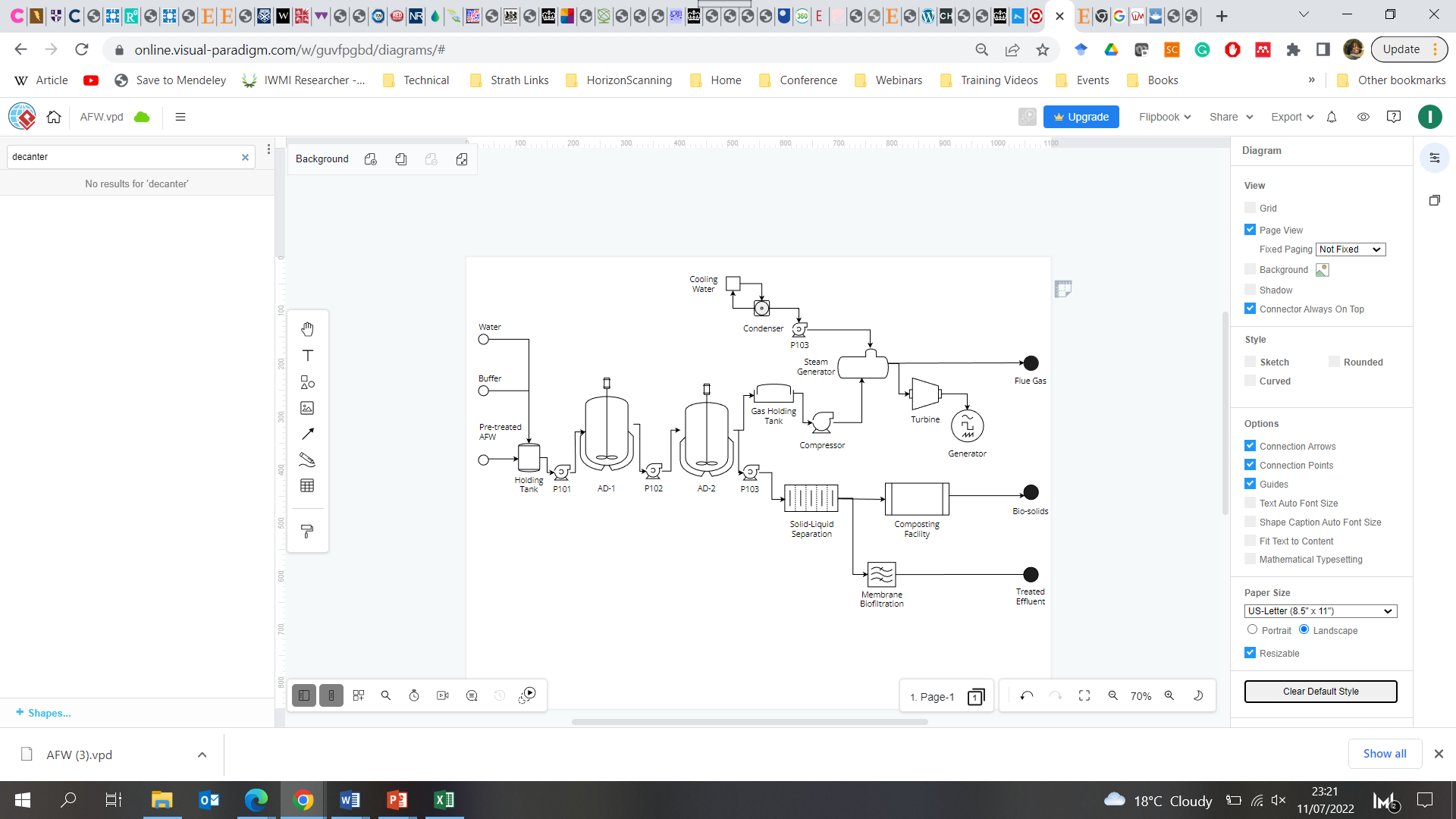 Figure SI-3a		Simplified process flow model for S2_AD scenario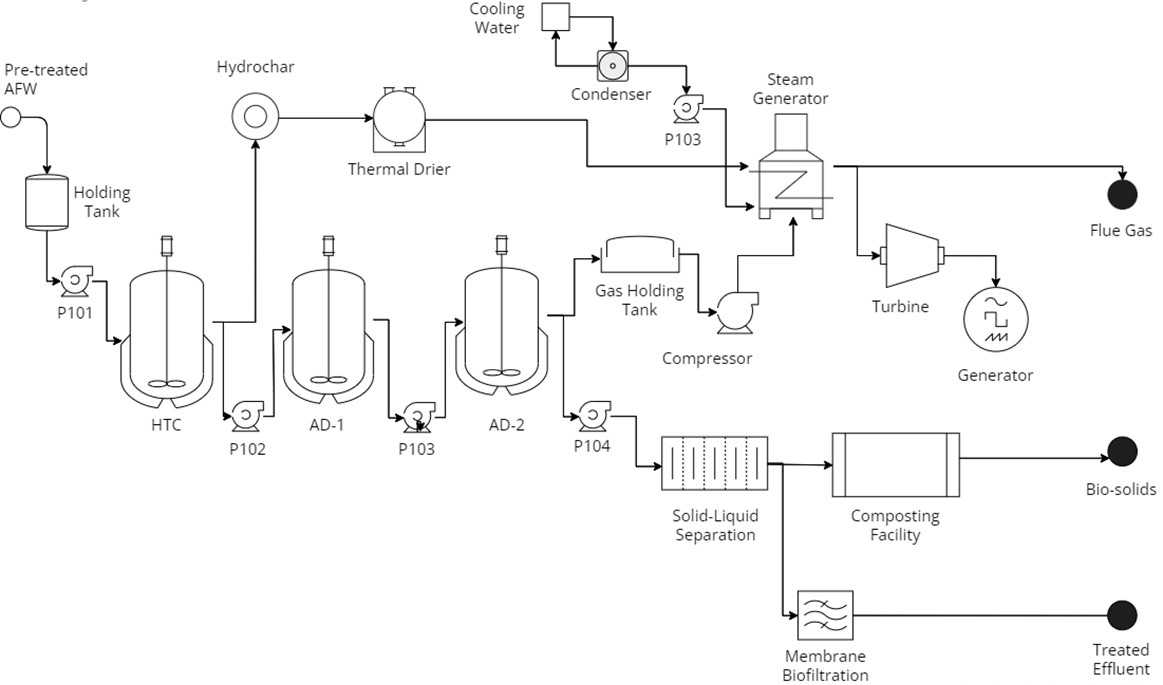 Figure SI-3b		Simplified process flow model for S3_HTC&AD scenario.SI-4	Product conversion reactions with stoichiometric equations, fractional conversion, and kinetic parametersTable A: Stoichiometric reactions for modelling hydrolysis in AD reactor 1 (S2_AD/S3_HTC & AD)*Reactions 1-12 defined for S2_AD; Reactions 3,4,7,10, 12 only are defined for S3_HTC & AD Table B: Stoichiometric reactions and kinetic parameters for modelling HTC reactor (n =1)*Amino acids in Reaction 7 further break down into degradation products using data stoichiometric equations in Table C and kinetic parameters for reaction 7 Table C: Stoichiometric reactions and kinetic parameters for modelling AD reactor 2 (S2_AD/S3_HTC & AD)**Pre-exponential Factor – 1.4 x 1011; Activation Energy – 74 kJ kmol-1 Table D: Stoichiometric reactions for modelling hydrochar formation in HTC reactions (S3_HTC&AD)SI-5	Transfer coefficients mobilised for modelling agri-food market waste MFA for all scenarios Notes	For all transfer coefficients collated or estimated without a stated standard error, a conservative 10% uncertainty was assumed. *	Estimated by difference, i.e., 1 – (transfer coefficients of all other flows) 	1	Based on the average organic fractions from the three markets. Estimated from Byrne et, 2015 [Source: Byrne, A., Gold, M., Turyasiima, D., Getkate, W., Niwagaba, C., Babu, M., Maiteki, J., Orwiny, M., Strande, L., 2015. Sludge to Energy Enterprises in Kampala (SEEK) Project. Suitable biowastes for energy recovery. [Online] http://www.eawag.ch/fileadmin/Domain1/Abteilungen/sandec/schwerpunkte/ewm/SEEK/pdfs/seek_suitable_waste_streams.pdf.2 	Organic fractions of fruit and vegetables from open urban markets in Tunisia. [Source: Bouallagui, H., Touhami, Y., Ben Cheikh, R., Hamdi, M., 2005. Bioreactor performance in anaerobic digestion of fruit and vegetable wastes, Process Biochemistry, 40 (3–4), 989-995, https://doi.org/10.1016/j.procbio.2004.03.007]3	Transfer coefficients for ‘goods’ and ‘substances’ extracted from Allesch, A. and Brunner, P.H., 2017. [Source: Allesch, A. and Brunner, P.H., 2017. Material flow analysis as a tool to improve waste management systems: The case of Austria. Environ. Sci. Technol. 51, 540 – 551]. The transfer coefficients for losses or products (e.g., compost and biogas) were first collated, and the difference was assumed as the transfer coefficients by-products/residuals.4	Bulk ‘goods’ transfer coefficients of HTC products were informed by several studies, including Libra et al, 2011 [Source: Libra, J.A., Ro, K.S., Kammann, C., Funke, A., Berge, N.D., Neubauer, Y., Titirici, M.M., Fühner, C., Bens, O., Kern, J., Emmerich, K.H., 2011. Hydrothermal carbonisation of biomass residuals: a comparative review of the chemistry, processes and applications of wet and dry pyrolysis. Biofuels 2, 71–106. doi:10.4155/bfs.10.81] and Hoekman et al, 2013 [Source: Hoekman, S.K., Broch, A., Robbins, C., Zielinska, B., Felix, L., 2013. Hydrothermal carbonisation (HTC) of selected woody and herbaceous biomass feedstocks. Biomass Conv. Bioref. 3, 113–126. https://doi.org/10.1007/s13399-012-0066-y].5	The transfer coefficients of heavy metals in HTC products were estimated from HM concentration in one kg of raw and hydrochar recovered from corn stover [Source: Reza, M.T, Lynam, J.G., Uddin, M.H, Coronella, C.J., 2013. Hydrothermal carbonisation: Fate of inorganics. Biomass and Bioenergy 49: 86–94]. Guided by this literature, a conservative 95% of total concentration retained in hydrochar was assumed for Hg. A conservative 10% uncertainty was assumed for all transfer coefficients. 6	Bulk ‘goods’ transfer coefficients informed by the percentage of a full-scale industrial solid-liquid-separation system deployed for digestates using decanter centrifugation. [Source: Karakashev, D., Schmidt, J.E., Angelidaki, I., 2008. Innovative process scheme for removal of organic matter, phosphorus and nitrogen from pig manure. Water Res. 42, 4083–4090. https://doi.org/10.1016/J.WATRES.2008.06.021]. 7	The transfer coefficients of heavy metals data were aggregated from the element concentrations in centrifuged digestates samples in Valeur, 2011 [Source: Valeur, I., 2011. Speciation of heavy metals and nutrient elements in digestates. MSc Thesis – Norwegian Uni. of Life Science] and validated against Zhu et al. 2014 [Source: Zhu, N.M., Li, Q., Guo, X.J., Zhang, H., Deng, Y., 2014. Sequential extraction of anaerobic digestate sludge to determine the partitioning of heavy metals. Ecotoxicology Environmental Safety. 102, 18–24]. The percentage difference for most heavy metals in the liquid effluent was less than 10%. 8	Bulk ‘goods’ transfer coefficients at the effluent treatment stage was extracted from Bolzonella et al. 2018 [Source: Bolzonella, D., Fatone, F., Gottardo, M., Frison, N., 2018. Nutrients recovery from anaerobic digestate of agro-waste: Techno-economic assessment of full-scale applications. J. Environ. Manage. 216, 111–119. https://doi.org/10.1016/J.JENVMAN.2017.08.026), which reported 50% of original w/w of digestate treated via membrane technology (with 70 – 80% recovery efficiency) recovery as clean water.9	The transfer coefficients of heavy metals at the effluent treatment stage were estimated from large scale UF plant under real-life operational conditions from  Arévalo et al, 2013 [Source: Arévalo J, Ruiz LM, Pérez J, Moreno B, Gómez MÁ, 2013. The removal performance of heavy metals in MBR systems and their influence on water reuse. Water Sci Technol.;67(4):894-900. Doi: 10.2166/wst.2012.620]. A conservative 10% uncertainty was assumed for all transfer coefficients. These were validated against Camilleri-Rumbau et al, 2019. [Source: Camilleri-Rumbau M.S.; Popovic, O.; Briceno, K.; Errico, M.; Søtoft, L.F.; Christensen, K.V.; Norddahl, B. Ultrafiltration of separated digestate by tubular membranes: Influence of feed pre-treatment on hydraulic performance and heavy metal removal. J. Environ. Manag. 2019, 250, 109404]. Guided by this literature and Ref in note 3, a conservative 97% removal efficiency was assumed for Hg.SI-6	Substance flow balances (t yr-1) aggregated for all agri-food markets for S2_AD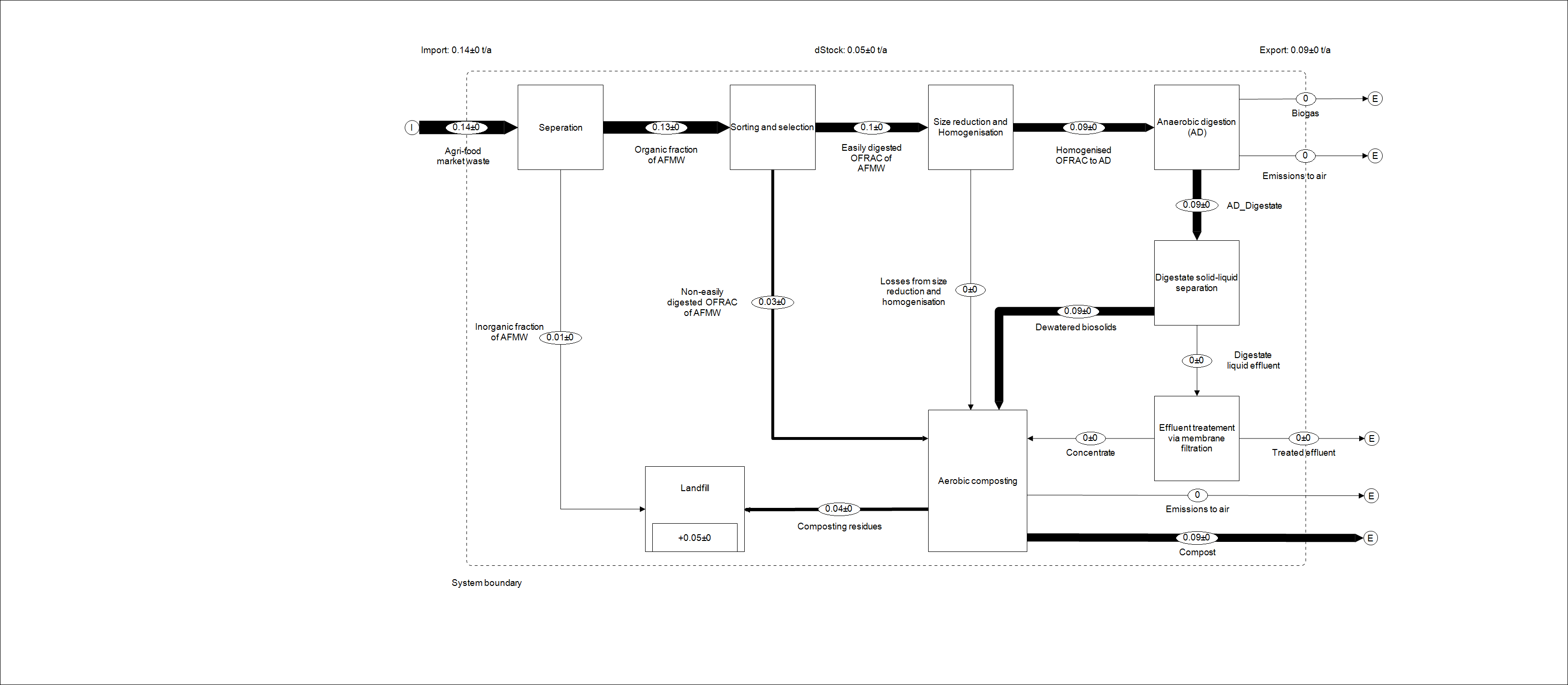 Figure SI-6A	 SFA for Cu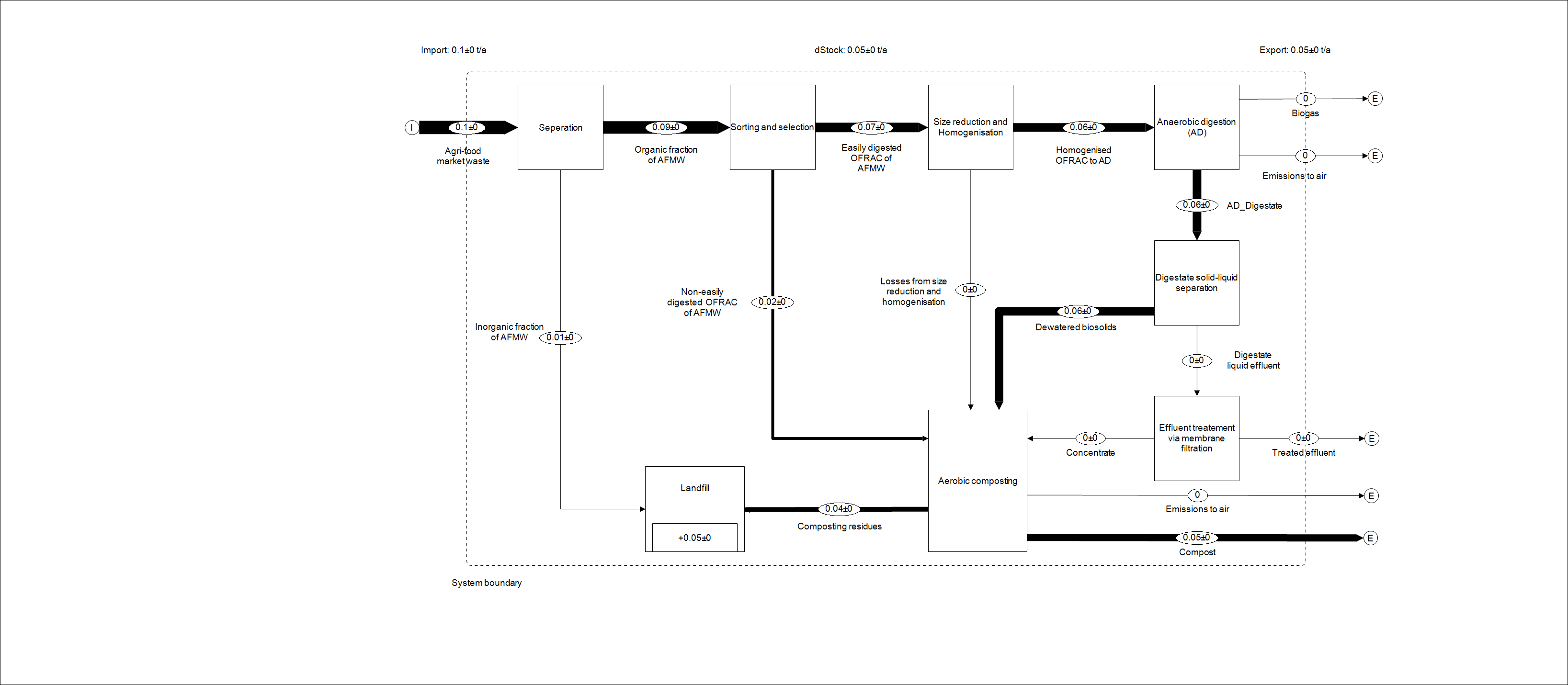 Figure SI-6B	 SFA for Pb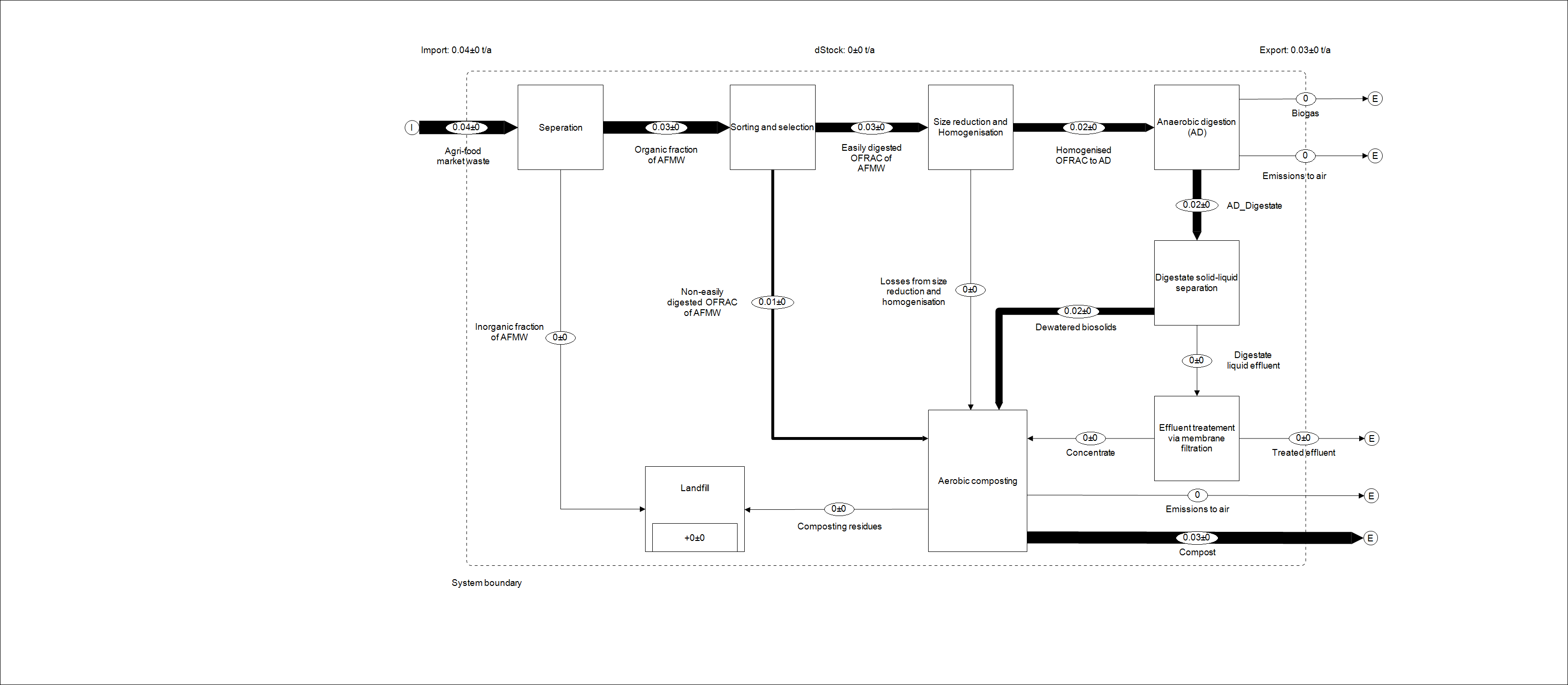 Figure SI-6C	 SFA for Cr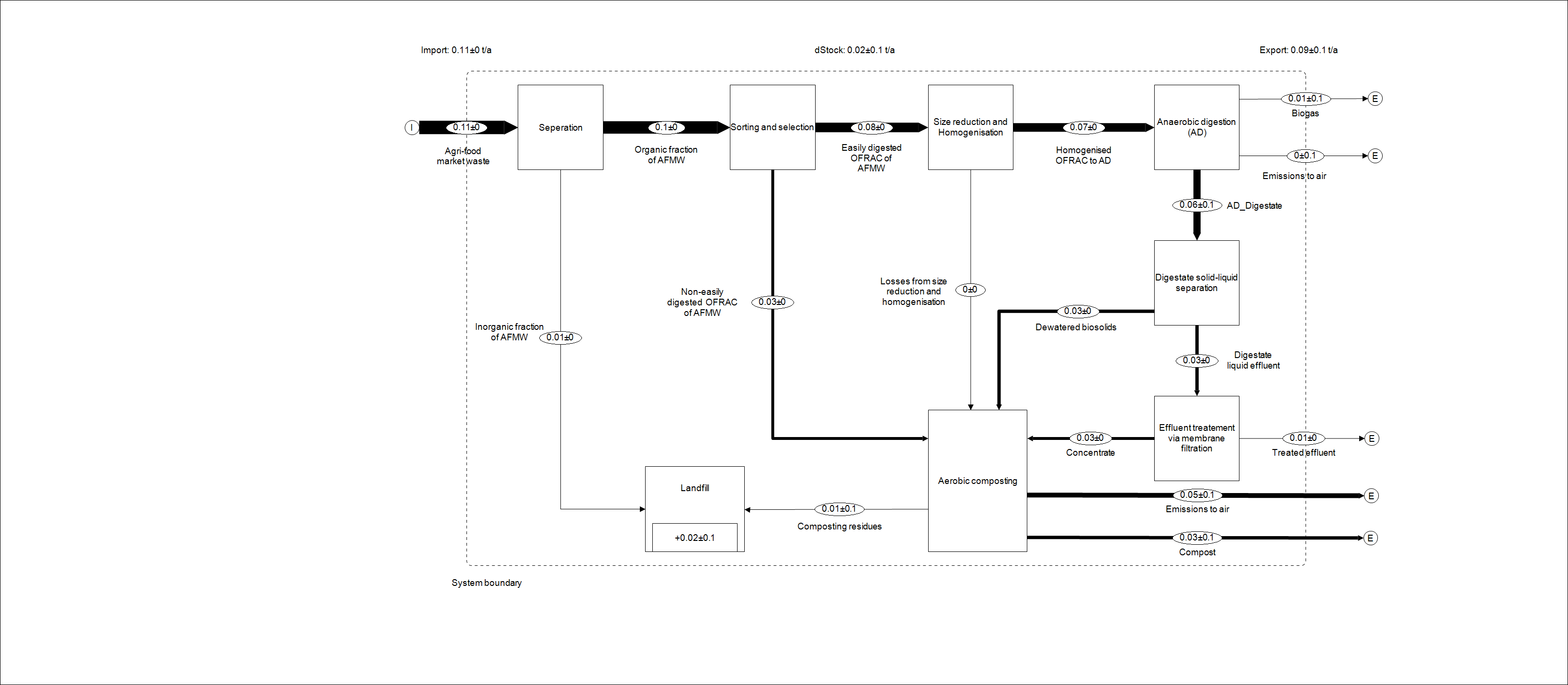 Figure SI-6D	 SFA for Ni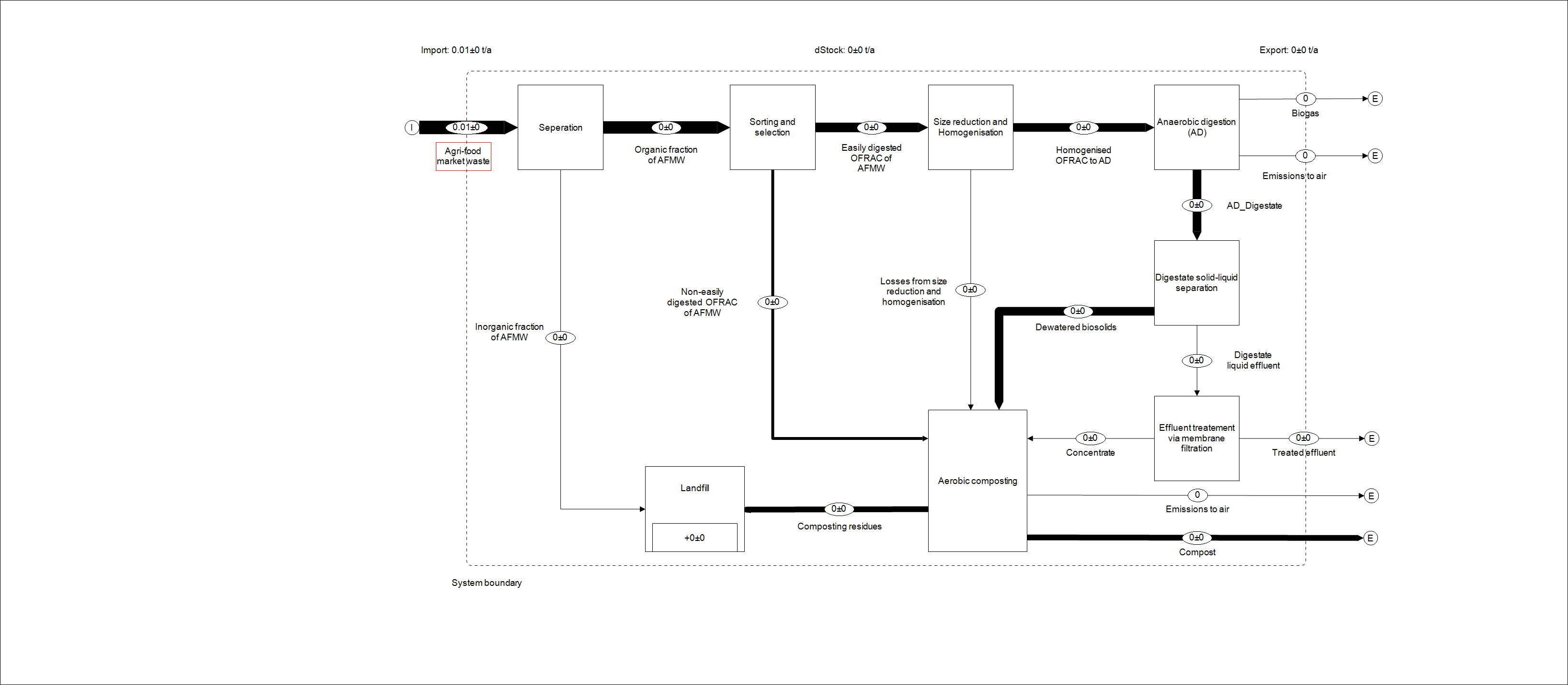 Figure SI-6E	 SFA for Cd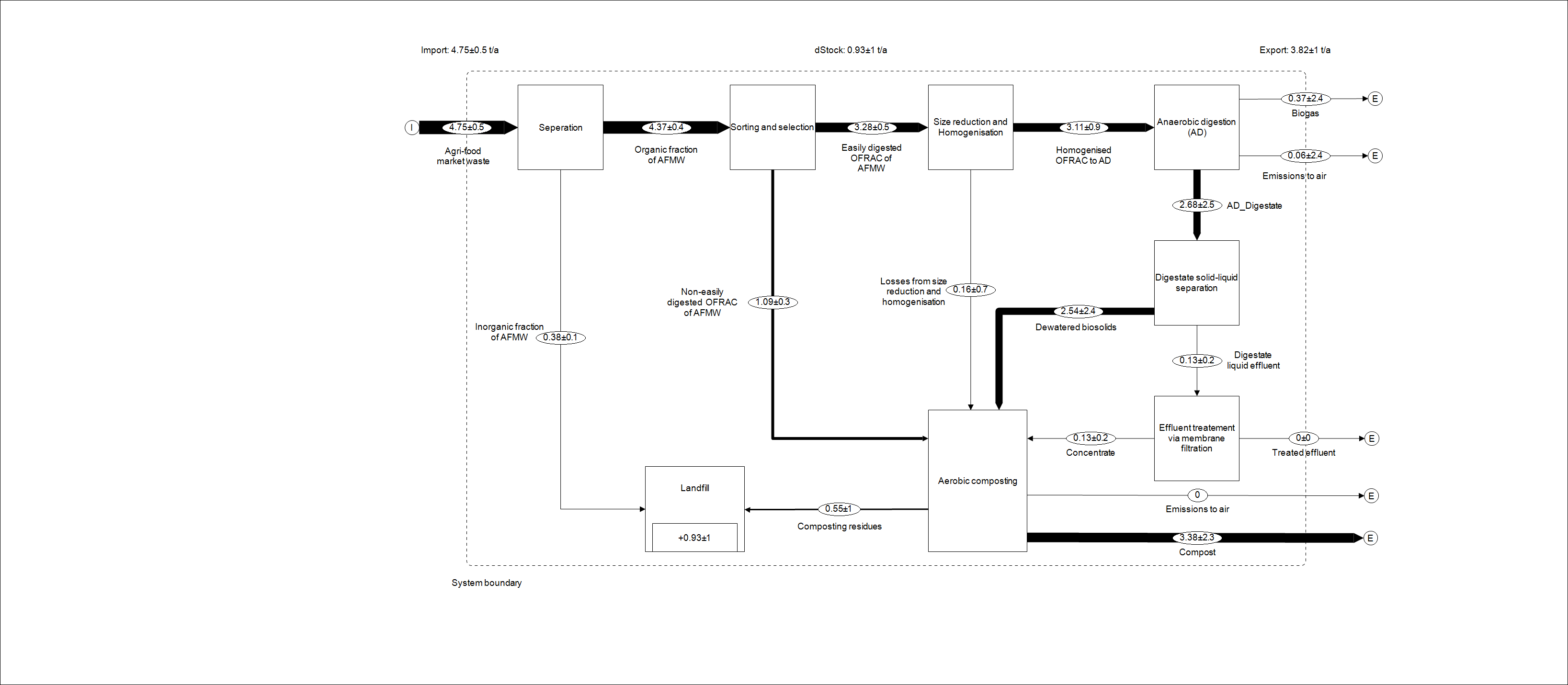 Figure SI-6F	 SFA for Hg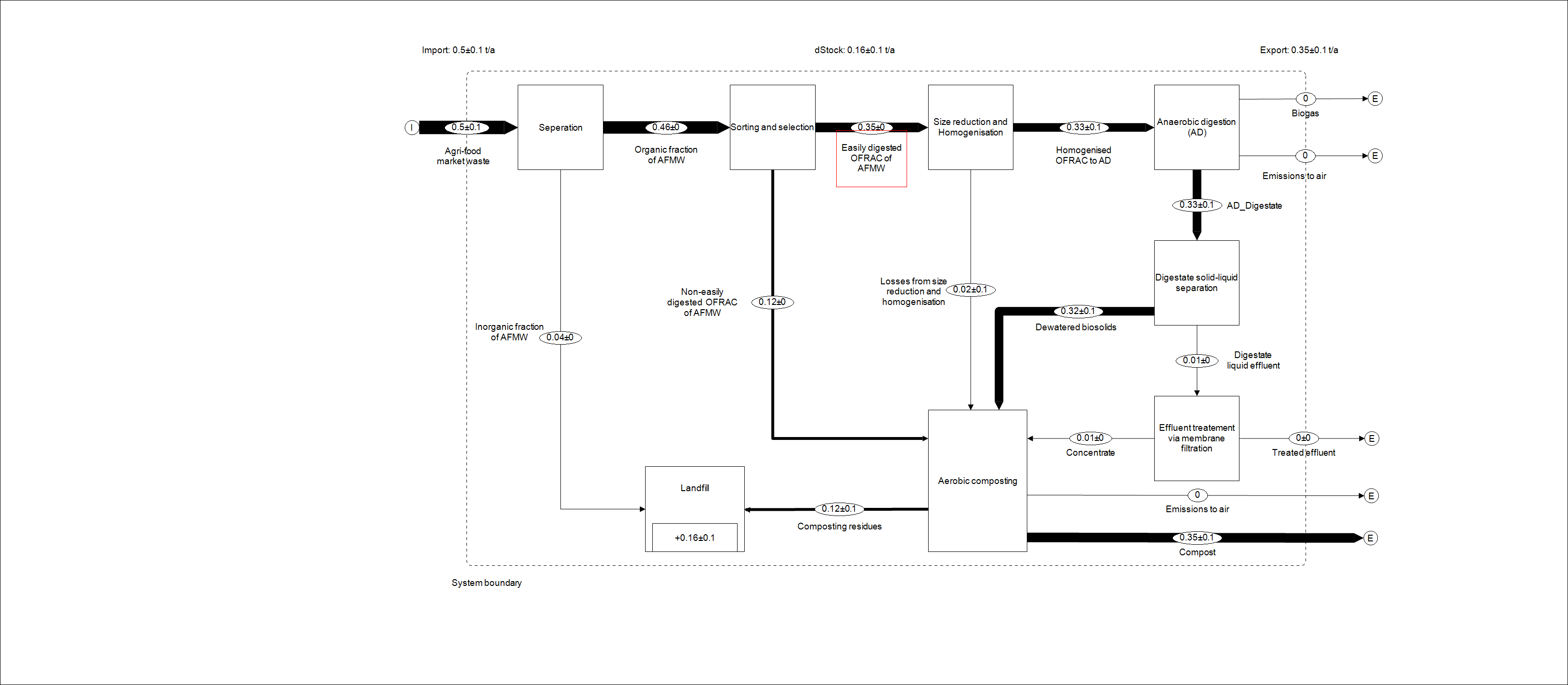 Figure SI-6G	 SFA for ZnSI-7	Substance flow balances (t yr-1) aggregated for all agri-food markets for S3_HTC&AD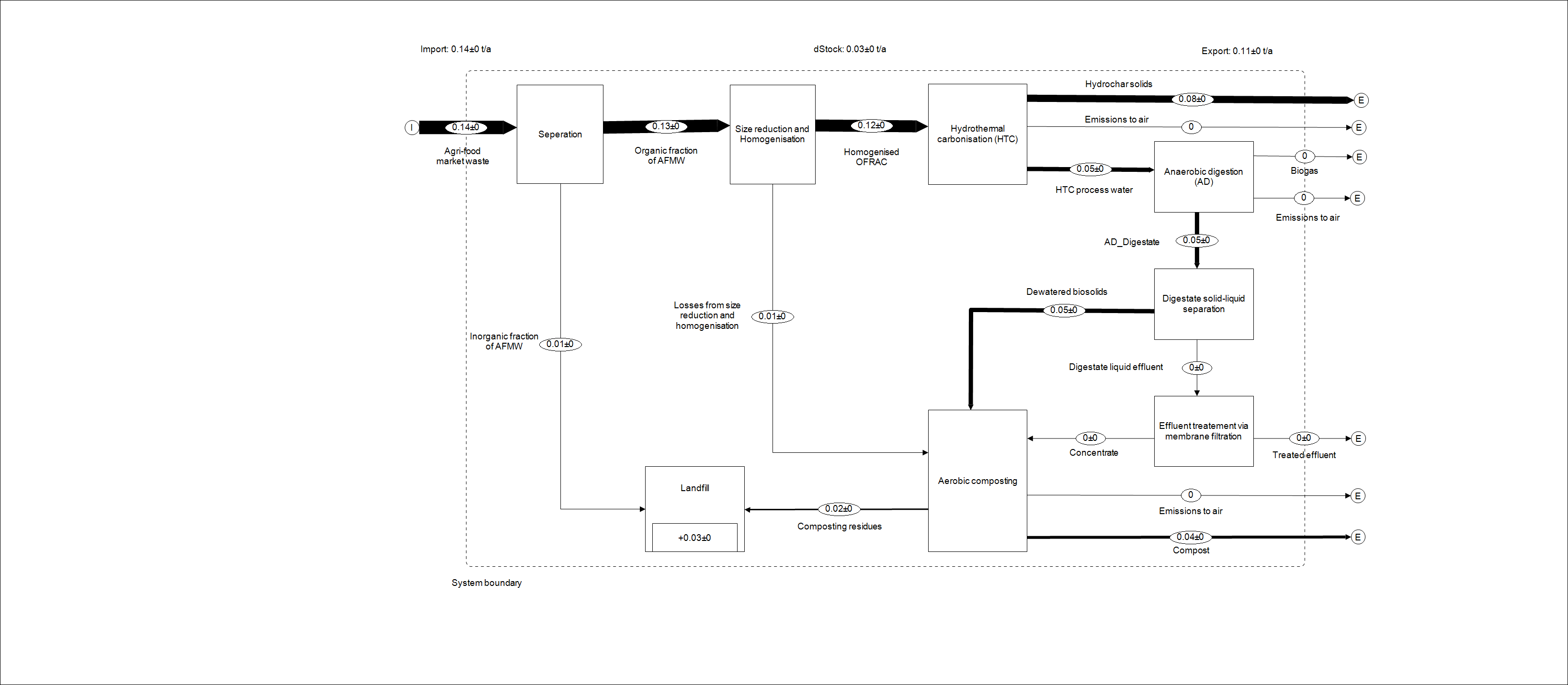 Figure SI-7A	 SFA for Cu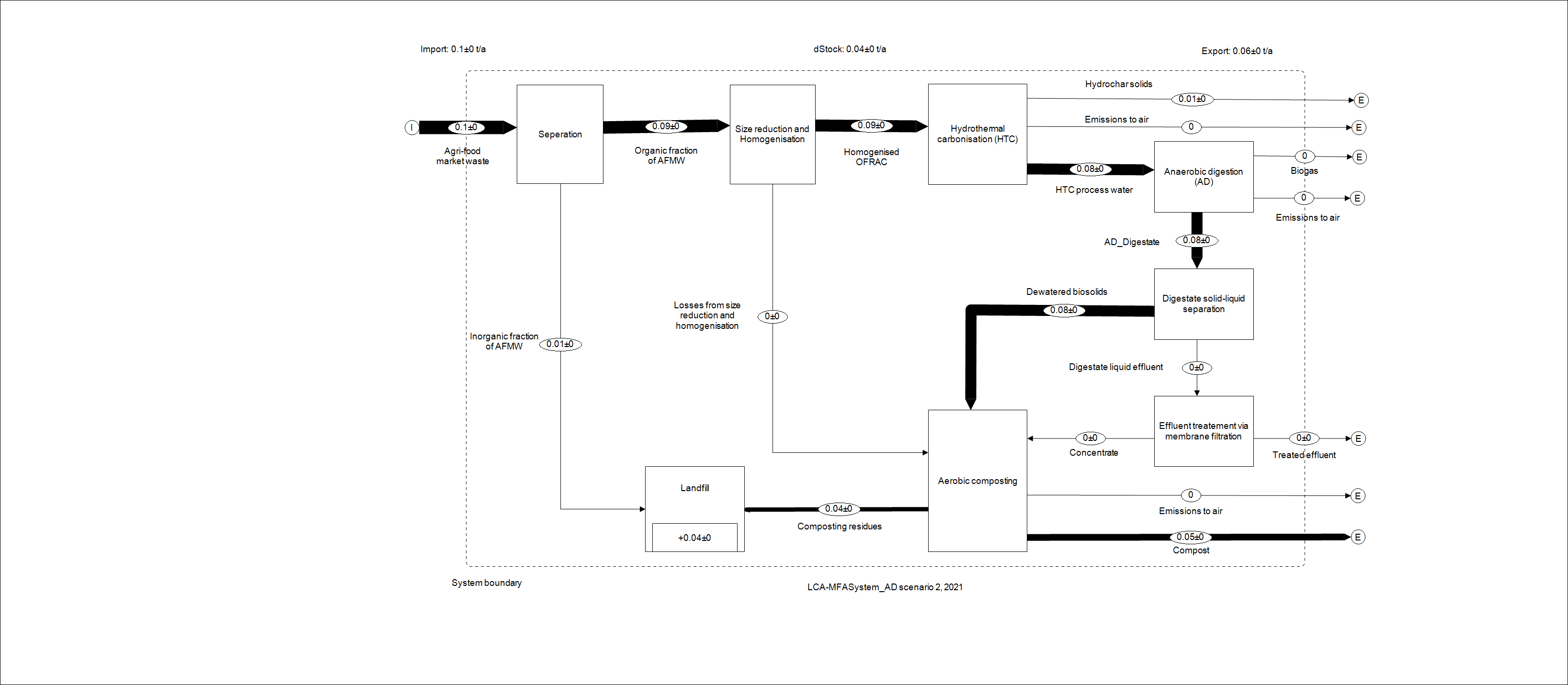 Figure SI-7B	 SFA for Pb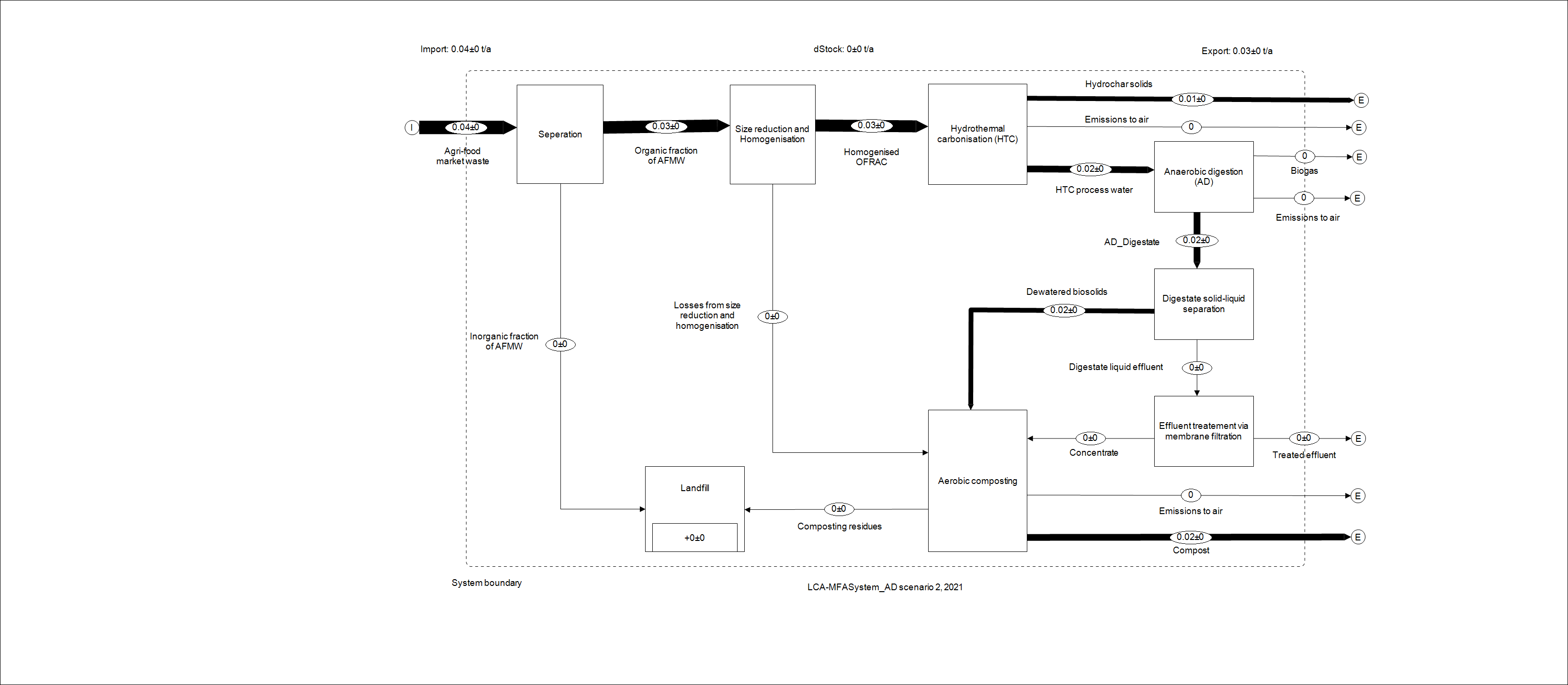 Figure SI-7C	 SFA for Cr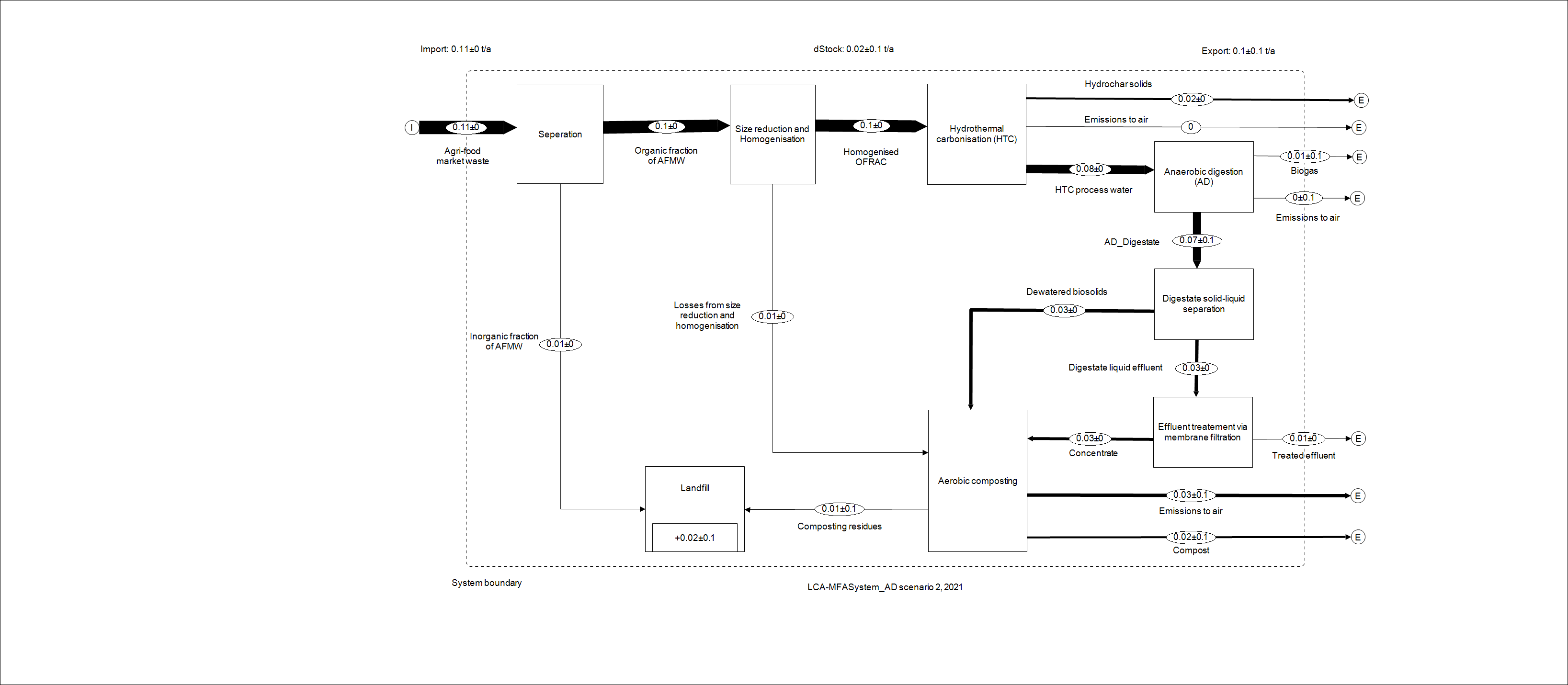 Figure SI-7D	 SFA for Ni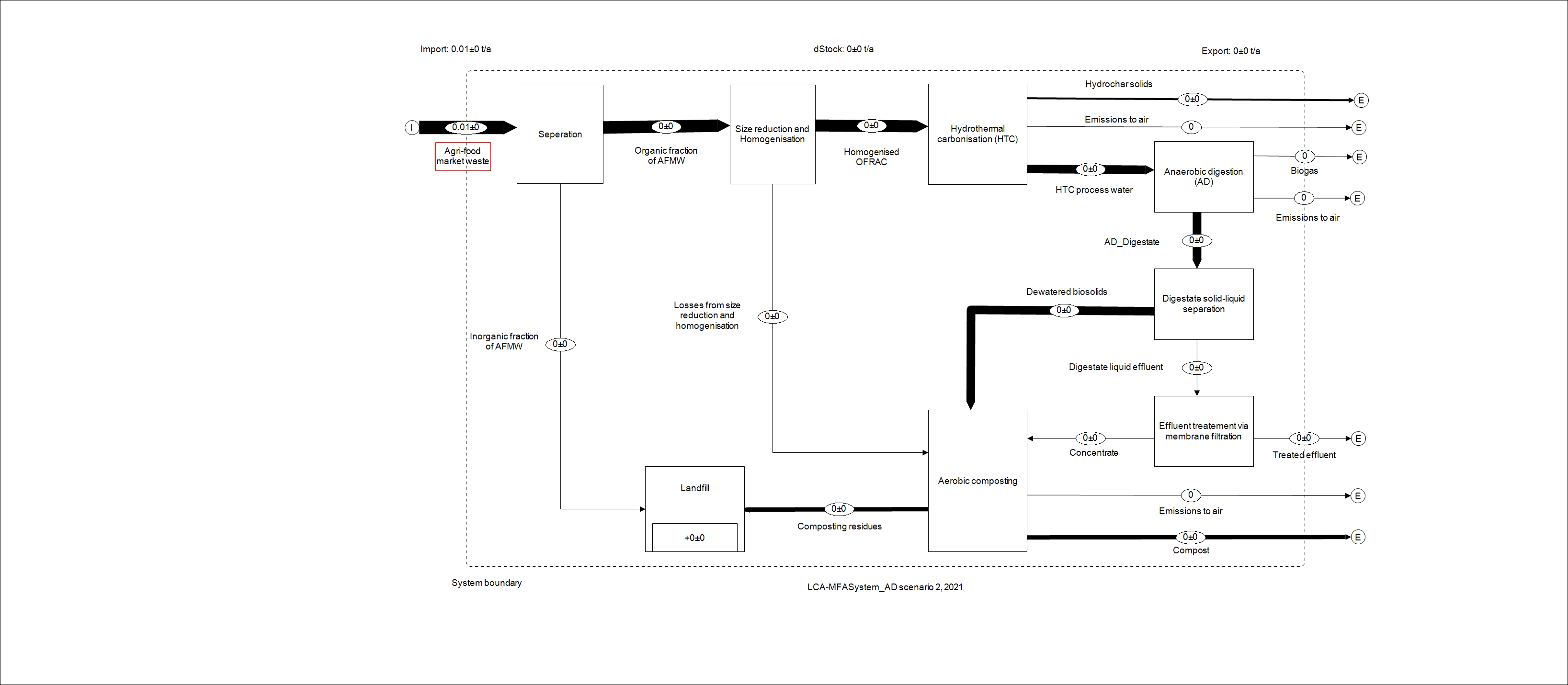 Figure SI-7E	 SFA for Cd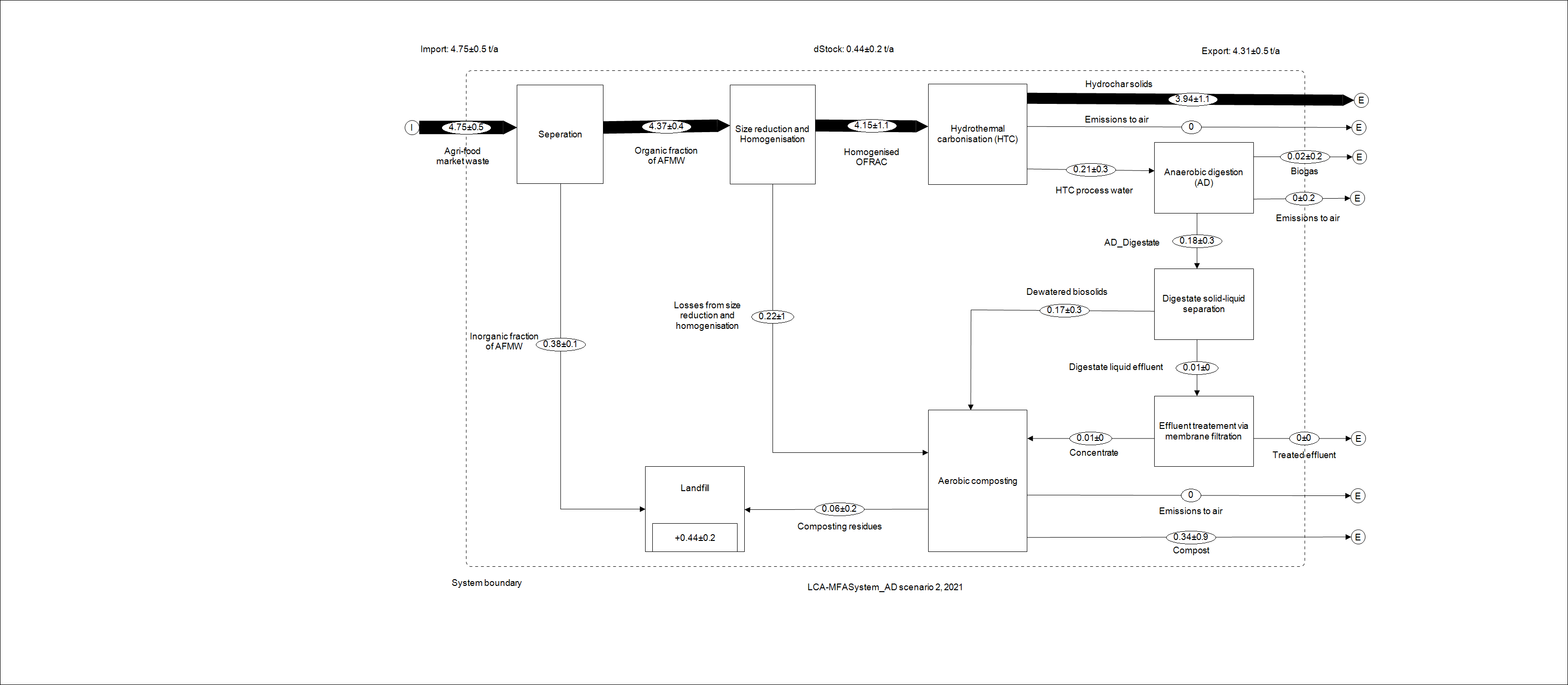 Figure SI-7F	 SFA for Hg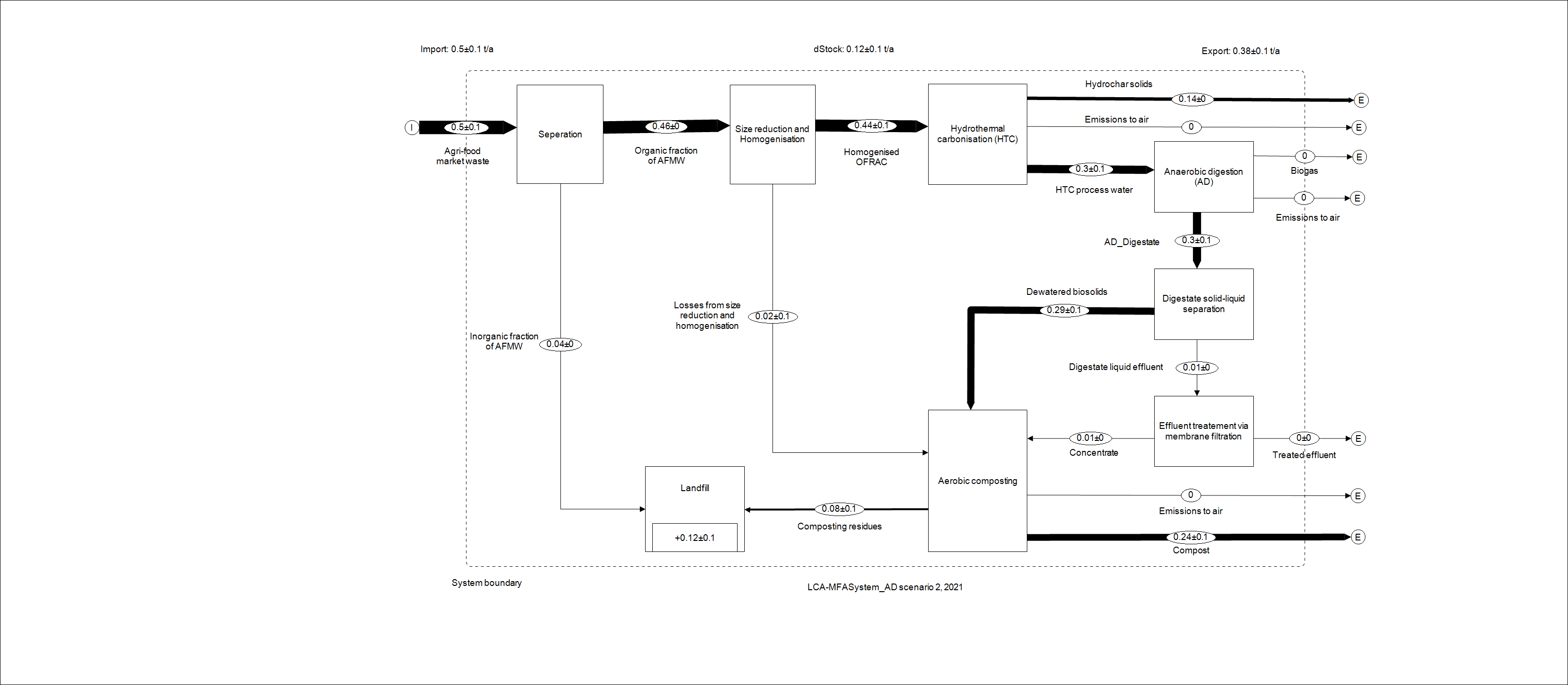 Figure SI-7G	 SFA for ZnSI-8	Sensitivity Analysis Input Data for S2_AD & S3_HTC&ADSupplementary Information Reference Allesch, A., Brunner, P.H., 2017. Material Flow Analysis as a Tool to improve Waste Management Systems: The Case of Austria. Environ. Sci. Technol. 51, 540–551.  Arena, U., Di Gregorio, F., 2014. A waste management planning based on substance flow analysis. Resour. Conserv. Recycl. 85, 54–66. https://doi.org/10.1016/J.RESCONREC.2013.05.008  Stanisavljevic, N., Brunner, P.H., 2014. Combination of material flow analysis and substance flow analysis: A powerful approach for decision support in waste management. Waste Manag. Res. 32, 733–744. https://doi.org/10.1177/0734242X14543552  Naqi, A., Kuhn, J.N., Joseph, B., 2019. Techno-economic analysis of producing liquid fuels from biomass via anaerobic digestion and thermochemical conversion. Biomass and Bioenergy 130. https://doi.org/10.1016/J.BIOMBIOE.2019.105395  Siddiqui, O., Dincer, I., 2021. Sustainable utilization of agricultural bio-waste for multigeneration of electricity, heating, cooling and freshwater. J. Clean. Prod. 319, 128540. https://doi.org/10.1016/J.JCLEPRO.2021.128540  APHA (2005) Standard Methods for the examination of water and wastewater, 21st ed. American Public Health Association Washington Rajendran, K., Kankanala, H.R., Lundin, M., Taherzadeh, M.J., 2014. A novel process simulation model (PSM) for anaerobic digestion using Aspen Plus. Bioresour. Technol. 168, 7–13. https://doi.org/10.1016/J.BIORTECH.2014.01.051 PropertiesParametersAnalytical techniques/ equipmentStandard Methods ReferencePhysicalMoisture content, MCThermogravemetric analyser APHA (2005) [6]PhysicalTotal solids, TS Drying method, (Dried at 105C)APHA (2005) [6]PhysicalVolatile solids, VS Thermogravemetric analyser APHA (2005) [6]PhysicalAsh content Thermogravemetric analyser APHA (2005) [6]PhysicalpHpH probeAPHA (2005) [6]BiochemicalCODClosed reflux and colorimetric measurementAPHA (2005) [6]BiochemicalMetals: Ca, Na, Fe, Mn, Zn, K, Mg, Cd, Cr, Cu, Ni, PbDigestion and AAS-graphite furnaceAPHA (2005) [6]BiochemicalMetals: As, HgDigestion and AAS-HydrideAPHA (2005) [6]BiochemicalUltimate analyses – C, H, N, S, OElemental analyzerASTM D5373 EnergyCalorific value (HHV)Bomb calorimeterISO 1928:2009 BromatologicalCarbohydrates Proximate analyser BromatologicalProtein contentProximate analyser Proximate analysisBromatologicalLipids Proximate analyser No.CompoundReactant Hydrolysis reactionFractional ConversionFractional Conversion1StarchMaltroseC6H12O6 + 2 H2O → C2H4O2 + C6H6O3 + 2 H2O 0.6 ± 0.20.82CelluloseLevoglucosan(C6H10O5)n + H2O → C6H12O60.4 ± 0.10.33*CelluloseLevoglucosanC6H12O6 + H2O → 2 C2H6O + 2 CO20.4 ± 0.10.34*HemicelluloseGlutaric acidC5H8O4 + H2O → 2.5 C2H4O2 0.5 ± 0.20.65HemicelluloseGlutaric acidC5H8O4 + H2O → C5H10O50.6 ± 0.00.66XyloseD-XyloseC5H10O5 → C5H4O2 + 3 H2O0.6 ± 0.00.67*EthanolEthanol2C2H6O + CO2 → 2 C2H4O2 + CH40.6 ± 0.10.58TrioleinTrioleinC57H104O6 + 3 H2O → C3H8O3 + 3 C18H34O20.5 ± 0.20.79TripalmitinTripalmitinC51H98O6 + 3 H2O → C3H8O3 + 3 C16H34O0.5 ± 0.30.810Soluble Protein-C13H25O7N3S + 6 H2O → 6.5 CO2 + 6.5 CH4 + 3 H3N + H2S0.5 ± 0.20.911Insoluble Protein CollagenC4.26H8.56N1.31O2.39S0.02 + 0.08 H2O → 0.1047 C3H7NO2 + 0.0751 C6H14N4O2 + 0.066 C4H8N2O3 + 0.1054 C5H9NO4 + 0.2168 C2H5NO2 + 0.012 C6H9N3O2 + 0.0564 C5H9NO3 + 0.0156 C6H13NO2 + 0.0293 C6H13NO2 + 0.0336 C6H14N2O2 + 0.0224 C5H11NO2S + 0.0301 C9H11NO2 + 0.1346 C5H9NO2 + 0.0342 C3H7NO3 + 0.0282 C4H9NO3 + 0.0131 C9H11NO3 + 0.0225 C5H11NO20.6 ± 0.10.712*CholesterolPalmito-linoleinC37H68O5 + 4.3 H2O → 2.2 C3H8O3 + 0.9 C16H34O + 0.9 C18H32O2-0.9No.CompoundReactant Hydrolysis ReactionPre-exponential FactorActivation Energy kJ/kmolCarbohydrate DegradationCarbohydrate DegradationCarbohydrate DegradationCarbohydrate DegradationCarbohydrate DegradationCarbohydrate Degradation1StarchMaltroseC6H12O6 → 5C2H4O2 + C6H6O3 + 2 H2O 1.11 x 1011147.92CelluloseLevoglucosan(C6H10O5)n + H2O → C6H12O65.34 x 109105.13HemicelluloseGlutaric acidC5H8O4 + H2O → C5H10O55.42 x 10462.7 4XyloseD-XyloseC5H10O5 → 0.075C6H10O7 + 0.3C2H4O2 + 0.75C5H4O2 + 0.2CO2 + 0.55H2 + 1.975H2O1.19 x 1015146.55GlucoseDextroseC6H12O6 → C6H6O3 + 3H2O 5.06 x 109108.065-HMF 5-HMFC6H6O3 + 2H2O → CH2O2 + C5H8O3 2.62 x 10689.3Protein DegradationProtein DegradationProtein DegradationProtein DegradationProtein DegradationProtein Degradation7Protein*CollagenC4.26H8.56N1.31O2.39S0.02 + 0.08 H2O → 0.1047 C3H7NO2 + 0.0751 C6H14N4O2 + 0.066 C4H8N2O3 + 0.1054 C5H9NO4 + 0.2168 C2H5NO2 + 0.012 C6H9N3O2 + 0.0564 C5H9NO3 + 0.0156 C6H13NO2 + 0.0293 C6H13NO2 + 0.0336 C6H14N2O2 + 0.0224 C5H11NO2S + 0.0301 C9H11NO2 + 0.1346 C5H9NO2 + 0.0342 C3H7NO3 + 0.0282 C4H9NO3 + 0.0131 C9H11NO3 + 0.0225 C5H11NO21.90 x 1020236.58TrioleinTrioleinC57H104O6 + 3 H2O → C3H8O3 + 3 C18H34O21.40 x 1011749TripalmitinTripalmitinC51H98O6 + 3 H2O → C3H8O3 + 3 C16H34O1.40 x 10117410CholesterolPalmito-linoleinC37H68O5 + 4.3 H2O → 2.2 C3H8O3 + 0.9 C16H34O + 0.9 C18H32O21.40 x 101174ReactantsReactantsReactantsReactantsProductsProductsProductsProductsProductsProductsProductsProductsProductsProductsProductsProductsProductsProductsProductsH2ONH3CO2H2C5H7NO2C2H4O2NH3CO2H2CH4C3H6O2C4H8O2C5H10O2H2OC2H4OCH3NOCH4SC6H6C6H6O----Amino acid reactions1Alanine------1112---------Amino acid reactions1Arginine------2423---------Amino acid reactions1Asparagine -------221-----2----Amino acid reactions1Glutamic acid------2111----------Amino acid reactions1GlycineC2H5NO2 -----0.5111----------Amino acid reactions1HistidineC6H8N3O2-----2211------1---Amino acid reactions1HydroprolineC5H9NO2-----11221---------Amino acid reactions1IsoleucineC6H13NO2------111---1------Amino acid reactions1LeucineC6H13NO2 ------111---1------Amino acid reactions1LysineC6H14N2O2-----12----1-------Amino acid reactions1MethionineC5H11NO2S 2-----111-1-1---1--Amino acid reactions1PhenylalanineC9H11NO2 2----1111--------1-Amino acid reactions1ProlineC5H9NO24----2--3-1-1------Amino acid reactions1SerineC3H7NO31----1111----------Amino acid reactions1ThreonineC4H9NO31----1111-1--------Amino acid reactions1TyrosineC9H11NO3 2----1111---------1Amino acid reactions1ValineC5H11NO22-----111--1-------Acidogenic reactionsDextrose2C6H12O6-0.1115--0.11150.744-0.6909--0.50000.4409-1.0254-----Acidogenic reactionsGlycerol3C3H8O3-0.40710.02910.00050.04071-----0.9419--1.0931-----Acetogenic reactionsOleic acid4C18H34O215.24000.17010.25010.17018.6998--14.4998----------Acetogenic reactionsPropionic acid5C3H6O2 0.3143 0.0620--0.06200.9345-0.16070.00060.6604---------Acetogenic reactionsIsobutyric acid6C4H8O20.80380.06530.55430.00060.06531.8909--0.4460---------Acetogenic reactionsIsovaleric acid7C5H10O20.80440.06530.55430.06530.8912--0.00060.44541--------LCFA-degrading acetogensLinoleic acid8C18H32O215.23960.17010.2501-0.17018.6998--13.4998----------LCFA-degrading acetogensPalmitic acid9C16H34O211.23960.17012.2501-0.17018.6998--9.4998----------Methanog-enic reactionsHydrogen10H2--24-1-------2-----Methanog-enic reactionsAcetic acid11C2H4O2-0.022---0.022-0.9450-0.9450---0.066-----No.Hydrolysis reaction13 C5H8O3 + 13.5749 H2O --> HYDROCHAR + 22.6979 H2 + 10.2018 CO2 22 C5H4O2 + 8.5749 H2O --> HYDROCHAR + 10.2018 CO2 + 9.69787 H2 + 5.2018 CO232 + 60.5749 H2O --> HYDROCHAR + 91.6979 H2 + 31.2018 CO24C6H6O3 + 1.5749 H2O --> HYDROCHAR + 1.6979 H2 + 1.202 CO2 52 C3H6O2 + 0.5749 H2O --> HYDROCHAR + 3.6979 H2 + 1.202 CO2 64 C2H4O2 + 0.5749 H2O --> HYDROCHAR + 5.6979 H2 + 3.202 CO2 72 C4H8O2 + 4.5749 H2O   --> HYDROCHAR + 9.6979 H2 + 3.202 CO2 83 C3H8O3 + 1.5749 H2O --> HYDROCHAR + 10.6979 H2 + 4.202 CO2 92 C5H10O2 + 8.5749 H2O --> HYDROCHAR + 15.6979 H2 + 5.202 CO2102 C6H10O7 + 2.5749 H2O   --> HYDROCHAR + 9.6979 H2 + 7.202 CO2112 C18H32O2 + 60.5749 H2O   --> HYDROCHAR + 31.202 CO2 + 89.6979 H2125 CH2O2 + 0.377 H2O   --> HYDROCHAR + 0.2018 CO2 + 4.0511 O2Transfer coefficients of “goods” (i.e., bulk wastes, products, residues, or emissions) and “substances” (i.e., heavy metals)Transfer coefficients of “goods” (i.e., bulk wastes, products, residues, or emissions) and “substances” (i.e., heavy metals)Transfer coefficients of “goods” (i.e., bulk wastes, products, residues, or emissions) and “substances” (i.e., heavy metals)Transfer coefficients of “goods” (i.e., bulk wastes, products, residues, or emissions) and “substances” (i.e., heavy metals)Transfer coefficients of “goods” (i.e., bulk wastes, products, residues, or emissions) and “substances” (i.e., heavy metals)Transfer coefficients of “goods” (i.e., bulk wastes, products, residues, or emissions) and “substances” (i.e., heavy metals)Transfer coefficients of “goods” (i.e., bulk wastes, products, residues, or emissions) and “substances” (i.e., heavy metals)Transfer coefficients of “goods” (i.e., bulk wastes, products, residues, or emissions) and “substances” (i.e., heavy metals)ProcessesDescription of flowsAs ‘goods’As ‘substances’As ‘substances’As ‘substances’As ‘substances’As ‘substances’As ‘substances’As ‘substances’ProcessesDescription of flowsAs ‘goods’ZnCuCrNiPbCdHgSeparationAs organic fractions1 (OFRAC)0.92 ± 0.03Same as the transfer coefficient used for ‘goods’Same as the transfer coefficient used for ‘goods’Same as the transfer coefficient used for ‘goods’Same as the transfer coefficient used for ‘goods’Same as the transfer coefficient used for ‘goods’Same as the transfer coefficient used for ‘goods’Same as the transfer coefficient used for ‘goods’SeparationAs mixed inorganic* residues0.08 ± 0.03Same as the transfer coefficient used for ‘goods’Same as the transfer coefficient used for ‘goods’Same as the transfer coefficient used for ‘goods’Same as the transfer coefficient used for ‘goods’Same as the transfer coefficient used for ‘goods’Same as the transfer coefficient used for ‘goods’Same as the transfer coefficient used for ‘goods’Sorting & selection of easily digestible AD substratesEasily digested2 OFRAC0.75 ± 0.10Same as the transfer coefficient used for ‘goods’Same as the transfer coefficient used for ‘goods’Same as the transfer coefficient used for ‘goods’Same as the transfer coefficient used for ‘goods’Same as the transfer coefficient used for ‘goods’Same as the transfer coefficient used for ‘goods’Same as the transfer coefficient used for ‘goods’Sorting & selection of easily digestible AD substratesNon-easily digested OFRAC*0.25 ± 0.10Same as the transfer coefficient used for ‘goods’Same as the transfer coefficient used for ‘goods’Same as the transfer coefficient used for ‘goods’Same as the transfer coefficient used for ‘goods’Same as the transfer coefficient used for ‘goods’Same as the transfer coefficient used for ‘goods’Same as the transfer coefficient used for ‘goods’Size reduction and homogenisationHomogenised3OFRAC0.95 ± 0.32Same as the transfer coefficient used for ‘goods’Same as the transfer coefficient used for ‘goods’Same as the transfer coefficient used for ‘goods’Same as the transfer coefficient used for ‘goods’Same as the transfer coefficient used for ‘goods’Same as the transfer coefficient used for ‘goods’Same as the transfer coefficient used for ‘goods’Size reduction and homogenisationProcesslosses30.05 ± 0.32Same as the transfer coefficient used for ‘goods’Same as the transfer coefficient used for ‘goods’Same as the transfer coefficient used for ‘goods’Same as the transfer coefficient used for ‘goods’Same as the transfer coefficient used for ‘goods’Same as the transfer coefficient used for ‘goods’Same as the transfer coefficient used for ‘goods’AD treatmentAs biogasproduction30.12 ± 0.11---0.12 ± 0.96--0.12 ± 0.96AD treatmentAs digestate(slurry)*0.86 ± 0.111.00 ± 0.001.00 ± 0.001.00 ± 0.000.86 ± 0.961.00 ± 0.001.00 ± 0.000.86 ± 0.96AD treatmentAs emission to air(losses)30.02 ± 0.11---0.02 ± 0.96--0.02 ± 0.96HTC treatment4,5As hydrochar(Solid fraction)0.70 ± 0.100.32 ± 0.100.61 ± 0.100.45 ± 0.100.22 ± 0.100.94 ± 0.100.24 ± 0.100.95 ± 0.10HTC treatment4,5As process water to AD conversion0.25 ± 0.100.68 ± 0.100.39 ± 0.100.55 ± 0.100.78 ± 0.100.06 ± 0.100.76 ± 0.100.05 ± 0.10HTC treatment4,5As gaseous emission (losses) to air0.05 ± 0.10Heavy metal concentration is negligible.Heavy metal concentration is negligible.Heavy metal concentration is negligible.Heavy metal concentration is negligible.Heavy metal concentration is negligible.Heavy metal concentration is negligible.Heavy metal concentration is negligible.Solid-liquid separation (via centrifugation),6,7Solid fraction to aerobic composting0.125 ± 0.0250.97 ± 0.0130.97 ± 0.0040.88 ± 0.040.49 ± 0.050.97 ± 0.010.98 ± 0.0140.95 ± 0.10Solid-liquid separation (via centrifugation),6,7Liquid effluent fraction for treatment0.875 ± 0.0250.03 ± 0.0130.03 ± 0.0040.12 ± 0.040.51 ± 0.050.03 ± 0.010.02 ± 0.0140.05 ± 0.10Effluent treatment by MBR 3,8,9As permeate (treated effluent)0.5 ± 0.100.13 ± 0.100.02 ± 0.100.09 ± 0.100.18 ± 0.100.01 ± 0.100.04 ± 0.100.03 ± 0.10Effluent treatment by MBR 3,8,9Concentrate (process rejects)0.5 ± 0.100.87 ± 0.100.98 ± 0.100.91 ± 0.100.82 ± 0.100.99 ± 0.100.96 ± 0.100.97 ± 0.10Aerobic compostingAs compost30.36 ± 0.110.75 ± 0.320.67 ± 0.320.96 ± 0.320.36 ± 0.960.59 ± 0.320.50 ± 0.320.86 ± 0.32Aerobic compostingAs emission to air(losses)30.52 ± 0.11---0.52 ± 0.96---Aerobic compostingCompost residues to landfill*0.12 ± 0.110.25 ± 0.320.33 ± 0.320.04 ± 0.320.12 ± 0.960.41 ± 0.320.50 ± 0.320.14 ± 0.32S2_AD & S3_HTC&ADS2_AD & S3_HTC&ADScenariosLower BoundaryUpper BoundaryCumulative pre-processing loss of AFW (%)31.037.9Percentage of effluent treated via MBR (%)45.055.0Percentage of solid-liquid separation (%)11.313.8Biogas yield as a proportion of biodegradable carbon (%)6377